United StatesUnited StatesUnited StatesSeptember 2025September 2025September 2025September 2025SundayMondayTuesdayWednesdayThursdayFridaySaturday123456Labor Day789101112131415161718192021222324252627282930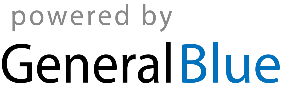 